Se presenta la relación de Adeudo que la SEPAF tiene con el IIEG con respecto al presupuesto autorizado en 2015 y 2016.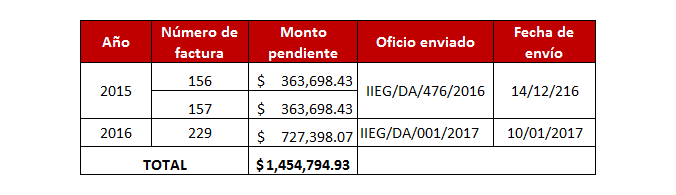 